1. Да ли се штампани уџбеник разликује од дигиталног уџбеника?а) Да	б) Не2. У штампаном уџбенику можемо прочитати текст, можемо погледати илустрације.а) Тачно	б) Нетачно3. У дигиталном уџбенику се такође налази текст и илустрација.а) Тачно	б) Нетачно4. Дигитални уџбеник поред текста и илустрација, нуди нам и аудио записе, видео записе као и интерактивне вежбе.а) Да	б) Не5. Изаберите од надведених слика уз који дигиталним уређајем не можемо да користимо дигитални уџбеник.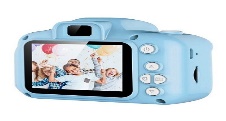 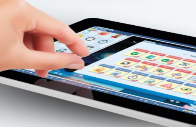  1			          2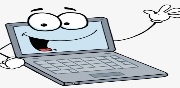 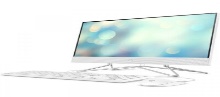  3                                                  46. Уколико треба да се пријавимо на одговарајућу платформу да би користили дигитални уџбеник, које податке треба да унесеш?а) Име и презимеб) Корисничко имец) Лозинкад) Улица и број7. Поред текста дигитални уџбеник садржи и различите материјале.а) Тачно	б) Нетачно8. Када користимo дигитални уџбеник за учење, могжемо да:а) Означимо део текстаб) Решавамо задаткец) Видимо решење задатака8. Означи која од наведених тврдњи је тачна само за коришћење штампаног уџбеника:а) Могу да сецкам и лепимб) Могу да читам текстц) Неопходан ми је дигитални уређај10. Означи која од наведених тврдњи је тачна само за коришћење дигиталног уџбеника:а) Могу да гледам анимацијуб) Могу да сецкам и лепимц) Могу да означим део текста11. Означи која од наведених тврдњи је тачна и за коришћење дигиталног уџбеника и за коришћење штампаног уџбеника:а) Могу да цртам, пишем, бојимб) Могу да гледам сликец) Могу да гледам видео-записе12. Наведена слика у дигиталном уџбенику означава: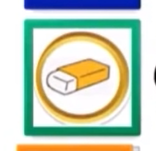 а) Видеоб) Брисањец) Цртање13. Која од наведених слика у дигиталном уџбенику означава прелазак на следећу страну: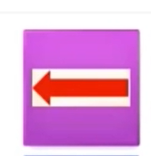 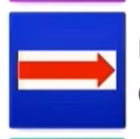  1			214. Која од наведених слика у дигиталном уџбенику означава задатак: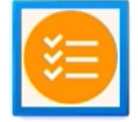  1			215. Која од наведених слика у дигиталном уџбенику означава писање: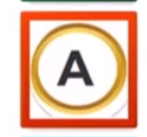                   			  1                              2